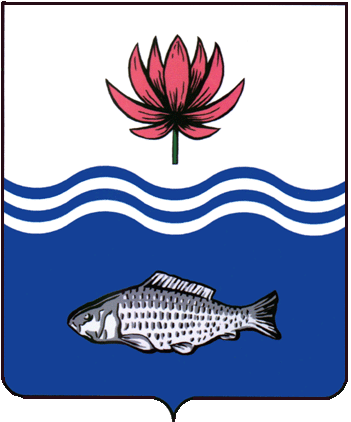 АДМИНИСТРАЦИЯ МУНИЦИПАЛЬНОГО ОБРАЗОВАНИЯ "ВОЛОДАРСКИЙ МУНИЦИПАЛЬНЫЙ РАЙОН АСТРАХАНСКОЙ ОБЛАСТИ"ПОСТАНОВЛЕНИЕОб утверждении состава и положения единой комиссии по осуществлению аукциона на право продажи земельного участка, находящегося в государственной или муниципальной собственности, или аукциона на право заключения договора аренды земельного участка, находящегося в государственной или муниципальной собственностиВ целях обеспечения рационального использования средств местного бюджета и внебюджетных средств, руководствуясь «Земельным Кодексом Российской Федерации» от 25.10.2001 г. № 136-ФЗ, администрация муниципального образования «Володарский район»ПОСТАНОВЛЯЕТ:1. Утвердить единую комиссию по осуществлению продажи земельного участка, находящегося в государственной или муниципальной собственности, или аукциона на право заключения договора аренды земельного участка, находящегося в государственной или муниципальной собственности, администрации муниципального образования «Володарский район» в следующем составе:-	Джумамухамбетова Ильмира Валитхановна - и.о. заместителя главы администрации муниципального образования «Володарский район» по оперативной работе, председатель комиссии;-	Беканова Алия Сабировна - и.о. начальника отдела земельных отношений администрации муниципального образования «Володарский район», заместитель председателя комиссии;Члены комиссии:-	Адайбекова Руфина Рустемовна - старший инспектор отдела земельных отношений администрации муниципального образования «Володарский район», член комиссии;-	Джангалиев Салават Нурлыганынович - старший инспектор правового отдела администрации муниципального образования «Володарский район», член комиссии;-	Кульмурзаев Саламат Маратович - заместитель начальника отдела земельных отношений администрации муниципального образования «Володарский район», член комиссии;-	Мусагалиева Дина Симгалиевна - старший инспектор отдела земельных отношений администрации муниципального образования «Володарский район», секретарь комиссии;-	Тлеулиева Бахытгуль Вячеславна - старший инспектор отдела земельных отношений администрации муниципального образования «Володарский район», член комиссии.2.	Сектору информационных технологий организационного отдела администрации муниципального образования «Володарский район» (Поддубнов) разместить настоящее постановление на официальном сайте администрации муниципального образования «Володарский район».3.	Утвердить Положение о комиссии по организации и проведению аукционов по продаже земельных участков, аукционов на право заключения договоров аренды земельных участков, расположенных на территории Володарского района Астраханской области, согласно приложению 1.4.	Настоящее постановление вступает в силу с момента его подписания.5.	Контроль за исполнением настоящего постановления возложить на и.о. заместителя главы администрации муниципального образования «Володарский район» по оперативной работе Джумамухамбетову И.В.Глава муниципального образования«Володарский район»						        Х.Г. ИсмухановПриложение №1к постановлению администрациимуниципального образования«Володарский район»от 02.06.2023 г. № 598"Об утверждении состава единой комиссии по осуществлению аукциона на право продажи земельного участка, находящегося в государственной или муниципальной собственности, или аукциона на право заключения договора аренды земельного участка, находящегося в государственной или муниципальной собственности"Положение о комиссии по организации и проведению аукционов по продаже земельных участков, аукционов на право заключения договоров аренды земельных участков, расположенных на территории Володарского района Астраханской области1.	Общие положенияНастоящее Положение определяет цели, задачи, функции, состав и порядок деятельности комиссии по организации и проведению аукционов по продаже земельных участков, аукционов на право заключения договоров аренды земельных участков, расположенных на территории Володарского района Астраханской области (далее - Комиссия).Подготовка и организация аукционов по продаже земельных участков, аукционов на право заключения договоров аренды земельных участков, находящихся в государственной или муниципальной собственности (далее -аукционы), обеспечивается отделом земельных отношений администрации муниципального образования «Володарский район» (далее - организатор аукционов).В процессе организации и проведения аукционов Комиссия взаимодействует с организатором аукционов в порядке, установленном настоящим Положением.Комиссия в своей деятельности руководствуется Гражданским кодексом Российской Федерации, Федеральным законом от 26.07.2006 года № 135-ФЗ «О защите конкуренции» (далее - Закон), статьями 39.11, 39.12 Земельного кодекса Российской Федерации, Федеральным законом от 25 октября 2001 года № 137-ФЗ «О введении в действие Земельного кодекса Российской Федерации», нормативными правовыми актами Астраханской области, регулирующими земельные и градостроительные отношения, правовыми актами органов местного самоуправления и настоящим Положением, в целях организации и проведения аукционов по продаже земельных участков, находящихся в государственной или муниципальной собственности, или аукционов на право заключения договоров  аренды земельных участков, находящихся в государственной или муниципальной собственностиОсновные принципы деятельности Комиссии:- создание в установленном законом порядке равных возможностей и условий приобретения земельных участков на аукционах юридическими, физическими лицами;- единство предъявляемых к заявителям и участникам аукционов требований; - объективность оценок и гласность при проведении аукционов.2.	Руководство Комиссией, секретарь и члены КомиссииКомиссия является коллегиальным органом, состав Комиссии утверждается постановлением Администрации муниципального образования «Володарский район».Руководство Комиссией осуществляет председатель Комиссии, а в его отсутствие -заместитель председателя Комиссии.Председатель Комиссии:-	созывает и проводит заседания Комиссии;-	проводит аукционы по продаже земельных участков, аукционы на право заключения договоров аренды земельных и лесных участков;-	осуществляет общее руководство деятельностью Комиссии.Секретарь Комиссии:-	организует подготовку, размещение извещений о проведении (или об отказе в их проведении) аукционов на официальном сайте Российской Федерации для размещения информации о проведении торгов, определенном Правительством Российской Федерации (torgi.gov.ru), а также осуществляет мероприятия с целью опубликования извещений о проведении аукционов в порядке, установленном для официального опубликования (обнародования) муниципальных правовых актов;-	ведет прием заявок и документов на участие в аукционах;-	регистрирует принятые заявки;-	в отношении заявителей - юридических лиц и индивидуальных предпринимателей запрашивает сведения о заявителе, содержащиеся соответственно в едином государственном реестре юридических лиц и едином государственном реестре индивидуальных предпринимателей в федеральном органе исполнительной власти, осуществляющем государственную регистрацию юридических лиц, физических лиц в качестве индивидуальных предпринимателей;-	оповещает членов Комиссии о времени проведения заседаний Комиссии;-	подготавливает протоколы заседаний Комиссии;-	подготавливает и контролирует направление заявителям уведомлений о принятых Комиссией в отношении них решениях: о допуске к участию в аукционе и признании участниками аукциона или об отказе в допуске к участию в аукционе, с указанием причин отказа;-	осуществляет размещение на официальном сайте протоколов рассмотрения заявок на участие в аукционах и протоколов о результатах аукционов, в установленный законодательством срок.Члены Комиссии обязаны присутствовать на ее заседаниях. Отсутствие членов Комиссии на заседаниях допускается только при наличии уважительных причин.3.	Задачи и функции КомиссииЗадачи Комиссии:-	обеспечение объективности оценки заявок на участие в аукционах;-	соблюдение принципов публичности, прозрачности, развития добросовестной конкуренции при осуществлении аукционов;-	предотвращение коррупции и других злоупотреблений полномочий при осуществлении аукционов.Функции Комиссии:-	принимает решение о проведении аукционов по продаже земельных участков, аукционов на право заключения договоров аренды земельных участков;-	принимает решение об отказе в проведении аукционов по продаже земельных участков, аукционов на право заключения договоров аренды земельных участков;-	принимает решение о допуске к участию в аукционах и признании заявителей участниками аукционов или об отказе в их допуске к участию в аукционах;-	принимает решение о признании аукционов несостоявшимися в случаях, установленных законодательством;-	принимает решение о направлении сведений, предусмотренных подпунктами 1 - 3 пункта 29 статьи 39.12 Земельного кодекса Российской Федерации в уполномоченный Правительством Российской Федерации федеральный орган исполнительной власти для включения их в реестр недобросовестных участников аукционов;-	принимать решение о снижении ранее установленной начальной цены предметов аукционов;-	рассматривает запросы и жалобы, поступившие от участников аукционов на неправомерные действия Комиссии и ее членов;- осуществляет иные действия, установленные действующим законодательством относительно проведения аукционов.4.	Права и обязанности КомиссииКомиссия имеет право:-	переносить место, дату и время проведения аукционов при условии заблаговременного оповещения всех заинтересованных лиц путем размещения соответствующих сведений в средствах массовой информации, в которых было размещено извещение о проведении аукционов;-	запрашивать сведения, а также направить представленные документы на экспертизу для установления соответствия представленных документов требованиям законодательства и условиям аукционов.Комиссия обязана:-	соблюдать в своей деятельности требования действующего законодательства;-	не разглашать сведения, имеющие служебный и конфиденциальный характер.5.	Полномочия комиссии и её членов5.1.	Комиссия имеет право:а)	в случаях, предусмотренных действующим законодательством Российской Федерации, отстранить участников (заявителей) от участия в торгах;б)	запрашивать информацию и документы в целях проверки соответствия участников торгов требованиям, установленным документацией по проведению торгов, у органов исполнительной власти в соответствии с их компетенцией и иных лиц, за исключением лиц, подавших заявку на участие в торгах. При этом комиссия не вправе возлагать на участников торгов обязанность подтверждать соответствие указанным требованиям.5.2.	Комиссия обязана:а)	проверять соответствие участников торгов предъявляемым к ним требованиям, установленным действующим законодательством Российской Федерации, документацией по проведению торгов;б)	не допускать заявителей к участию в торгах в случаях, установленных действующим законодательством Российской Федерации;в)	исполнять предписания органов исполнительной власти, уполномоченных на осуществление контроля в сфере проведения торгов, об устранении выявленных ими нарушений законодательства Российской Федерации и (или) иных нормативных правовых актов Российской Федерации;г)	не проводить переговоров с участниками торгов до проведения и во время проведения торгов, кроме случаев обмена информацией, прямо предусмотренных действующим законодательством Российской Федерации, документацией по проведению торгов;д)	в случае установления факта недостоверности сведений, содержащихся в документах, представленных заявителем или участником торгов, отстранить такого заявителя или участника торгов от участия в торгах на любом этапе их проведения, указав в протоколе об отстранении заявителя или участника торгов от участия в торгах установленные факты недостоверных сведений;з)	обеспечивать конфиденциальность сведений, содержащихся в заявках на участие в аукционе;5.3.	Члены комиссии имеют право:а)	знакомиться со всеми представленными на рассмотрение документами и сведениями, составляющими заявку на участие в аукционе;б)	выступать по вопросам повестки дня на заседаниях комиссии;в)	проверять правильность составления протокола рассмотрения заявок на участие в торгах, в том числе правильность отражения в протоколе рассмотрения заявок на участие в торгах своего выступления;д)	письменно излагать свое особое мнение, которое прикладывается к соответствующему протоколу, по которому оно изложено;е)	проверять правильность содержания протокола об отстранении заявителя, участника торгов от участия в торгах.4.4.	Члены комиссии обязаны:а)	знать требования действующего законодательства Российской Федерации, нормативных правовых актов Астраханской области, настоящего Положения и руководствоваться ими в своей деятельности;б)	лично присутствовать на заседаниях комиссии. Отсутствие на заседаниях комиссии допускается только по уважительным причинам в соответствии с трудовым законодательством Российской Федерации (отпуск, командировка, больничный лист и т.д.);в)	соблюдать порядок рассмотрения и сопоставления заявок на участие в аукционе, указанных в конкурсной документации и порядок рассмотрения заявок на участие в аукционе и отбора участников аукциона, установленный в документации об аукционе;г)	не допускать разглашения сведений, ставших им известными в ходе проведения торгов, кроме случаев, прямо предусмотренных законодательством Российской Федерации.4.5.	Члены комиссии выполняют иные функции, а именно:а)	принимают решения по вопросам, отнесенным к компетенции комиссии в соответствии с целями и задачами, указанными в п.3.1, настоящего Положения, руководствуясь действующим законодательством Российской Федерации и нормативными правовыми актами Астраханской области;б)	осуществляют рассмотрение и сопоставление заявок на участие в конкурсе в соответствии с требованиями законодательства Российской Федерации;в)	принимают участие в рассмотрении заявок на участие в аукционе и отборе участников аукциона в соответствии с требованиями законодательства Российской Федерации, документации об аукционе и настоящего Положения;г)	подписывают: протокол рассмотрения заявок на участие в аукционе; протокол об отстранении заявителя или участника аукциона от участия в торгах, протокол аукциона, в соответствии с действующим законодательством Российской Федерации, нормативными правовыми актами Астраханской области и настоящим Положением;е)	осуществляют иные действия в соответствии с действующим законодательством Российской Федерации, нормативными правовыми актами Астраханской области и настоящим Положением.6. Порядок проведения заседаний КомиссииКомиссия правомочна принимать решения, если на ее заседании присутствует не менее половины ее состава. Решения принимаются открытым голосованием. При голосовании каждый член Комиссии имеет один голос.Для принятия решения необходимо большинство голосов членов Комиссии, присутствующих на заседании.Принятие решения членами Комиссии путем проведения заочного голосования не допускается.В случае равенства голосов принимается решение, за которое голосовал председатель Комиссии.Решения Комиссии оформляются протоколами, составленными Организатором аукционов, которые подписываются председателем, секретарем и всеми присутствующими членами Комиссии. Член Комиссии, не согласный с принятым решением, имеет право изложить свое мнение в письменном виде и приложить его к протоколу заседания Комиссии.Верно:           от 02.06.2023 г.N  598